В мае лицей принял участие в районной акции  «Поздравь ветерана», посвящённой 70 летию Победы в Великой Отечественной войне. Ребята изготовили подарки для людей, переживших это время и вручили их в канун праздника. 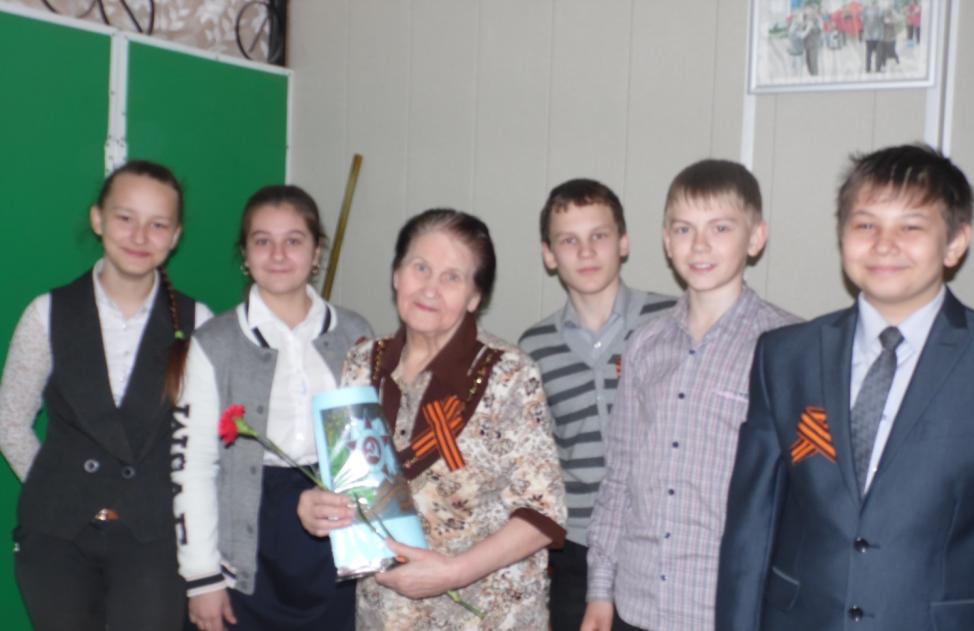 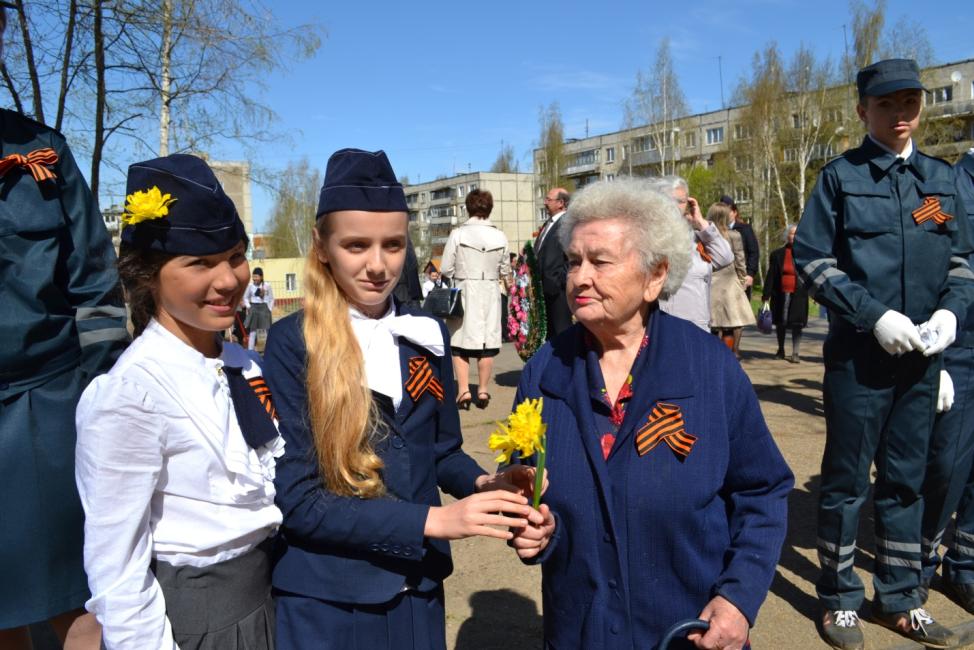 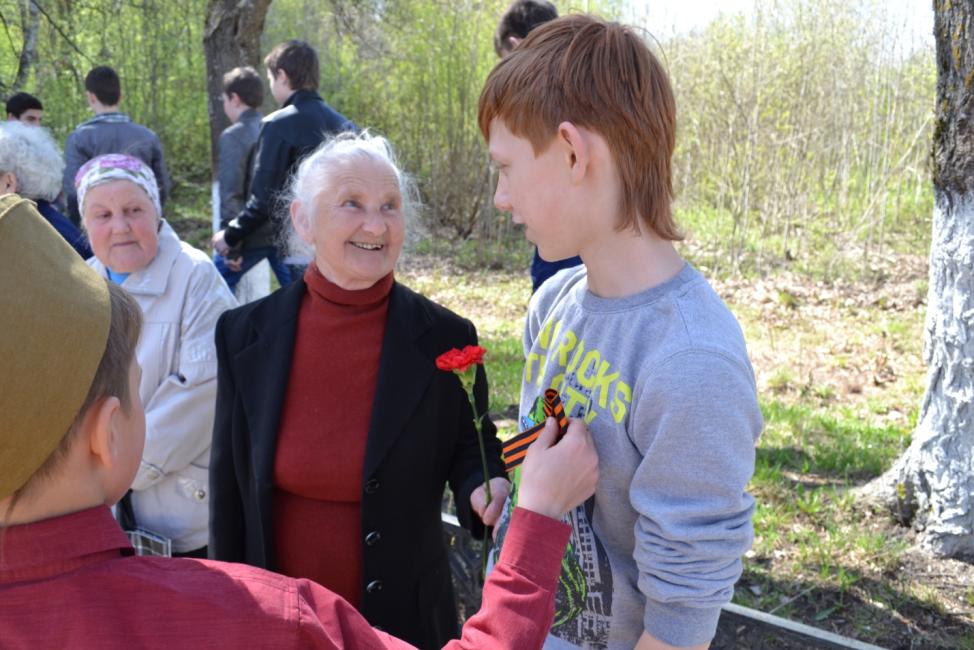 